DRIVERS LICENSE INQUIRYSTATUS & RECORD REQUEST FOR INFORMATION If I am accessing motor vehicle data, I acknowledge my use of the data qualifies as a "permissible use" as defined by the Driver's Privacy Protection Act (18 U.S.C. § 2721 et seq.) and state equivalents and that improper use may result in legal action.(Does not have to be a wet signature, typed name is acceptable as well)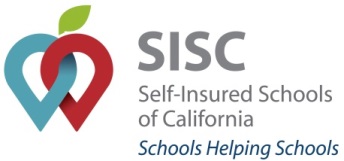 SEND TO:  SISC OFFICE 		EMAIL:  sisc_pl@kern.orgQUESTIONS? Call 661.636.4495	FAX:  661.636.4868PL-DIR (AUG 2021)Executed at CityCountyStateDateSignature Name and title